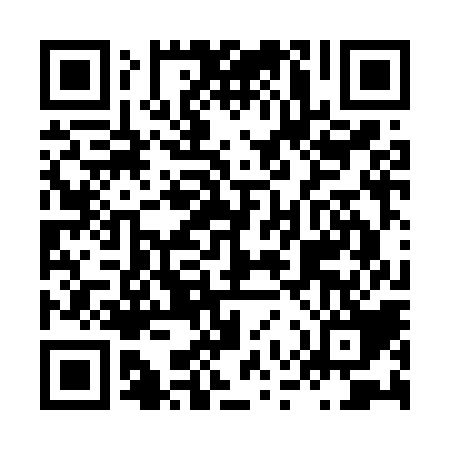 Ramadan times for Copper Flat, Nevada, USAMon 11 Mar 2024 - Wed 10 Apr 2024High Latitude Method: Angle Based RulePrayer Calculation Method: Islamic Society of North AmericaAsar Calculation Method: ShafiPrayer times provided by https://www.salahtimes.comDateDayFajrSuhurSunriseDhuhrAsrIftarMaghribIsha11Mon5:435:436:5712:504:096:446:447:5712Tue5:425:426:5512:494:106:456:457:5813Wed5:405:406:5312:494:106:466:467:5914Thu5:385:386:5212:494:116:476:478:0015Fri5:375:376:5012:494:116:486:488:0116Sat5:355:356:4912:484:126:496:498:0217Sun5:345:346:4712:484:126:506:508:0318Mon5:325:326:4612:484:136:516:518:0419Tue5:305:306:4412:474:136:526:528:0520Wed5:295:296:4212:474:146:536:538:0721Thu5:275:276:4112:474:146:546:548:0822Fri5:255:256:3912:474:156:556:558:0923Sat5:245:246:3812:464:156:566:568:1024Sun5:225:226:3612:464:156:576:578:1125Mon5:205:206:3412:464:166:586:588:1226Tue5:185:186:3312:454:166:596:598:1327Wed5:175:176:3112:454:177:007:008:1428Thu5:155:156:3012:454:177:017:018:1529Fri5:135:136:2812:444:177:027:028:1630Sat5:125:126:2712:444:187:027:028:1831Sun5:105:106:2512:444:187:037:038:191Mon5:085:086:2312:444:197:047:048:202Tue5:065:066:2212:434:197:057:058:213Wed5:055:056:2012:434:197:067:068:224Thu5:035:036:1912:434:207:077:078:235Fri5:015:016:1712:424:207:087:088:246Sat4:594:596:1612:424:207:097:098:267Sun4:584:586:1412:424:217:107:108:278Mon4:564:566:1312:424:217:117:118:289Tue4:544:546:1112:414:217:127:128:2910Wed4:534:536:0912:414:217:137:138:30